                                                                                                                                           Teacher Name-signature  Game Name                                                                    Month:                                                                    Month:                                                                    Month:                                                                    Month:                                                                    Month:                                                                    Month:                                                                    Month:                                                                    Month:ClassNumber of studentsGame DirectörGame LocationGame TypeGame's GoalTeacher Evaluation                                         Teacher Evaluation                                         Teacher Evaluation                                         Teacher Evaluation                                         Teacher Evaluation                                         Teacher Evaluation                                         Teacher Evaluation                                         Teacher Evaluation                                         Teacher Evaluation                                         Did the game reach its goals?Have the target behaviors been acquired?Problems and suggestionsEvalution: Reached (+),Physcial Help (PH),Verbal Help (VH),Physcial and verbal help (PVH),Unreached (-)Evalution: Reached (+),Physcial Help (PH),Verbal Help (VH),Physcial and verbal help (PVH),Unreached (-)Evalution: Reached (+),Physcial Help (PH),Verbal Help (VH),Physcial and verbal help (PVH),Unreached (-)Evalution: Reached (+),Physcial Help (PH),Verbal Help (VH),Physcial and verbal help (PVH),Unreached (-)Evalution: Reached (+),Physcial Help (PH),Verbal Help (VH),Physcial and verbal help (PVH),Unreached (-)Evalution: Reached (+),Physcial Help (PH),Verbal Help (VH),Physcial and verbal help (PVH),Unreached (-)Evalution: Reached (+),Physcial Help (PH),Verbal Help (VH),Physcial and verbal help (PVH),Unreached (-)Evalution: Reached (+),Physcial Help (PH),Verbal Help (VH),Physcial and verbal help (PVH),Unreached (-)Evalution: Reached (+),Physcial Help (PH),Verbal Help (VH),Physcial and verbal help (PVH),Unreached (-)Student EvaluationStudent EvaluationStudent EvaluationStudent EvaluationStudent EvaluationStudent EvaluationStudent EvaluationStudent EvaluationStudent Evaluation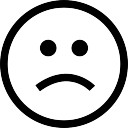 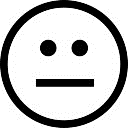 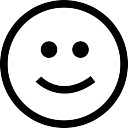 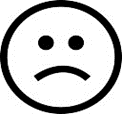 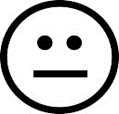 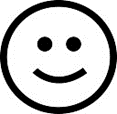 